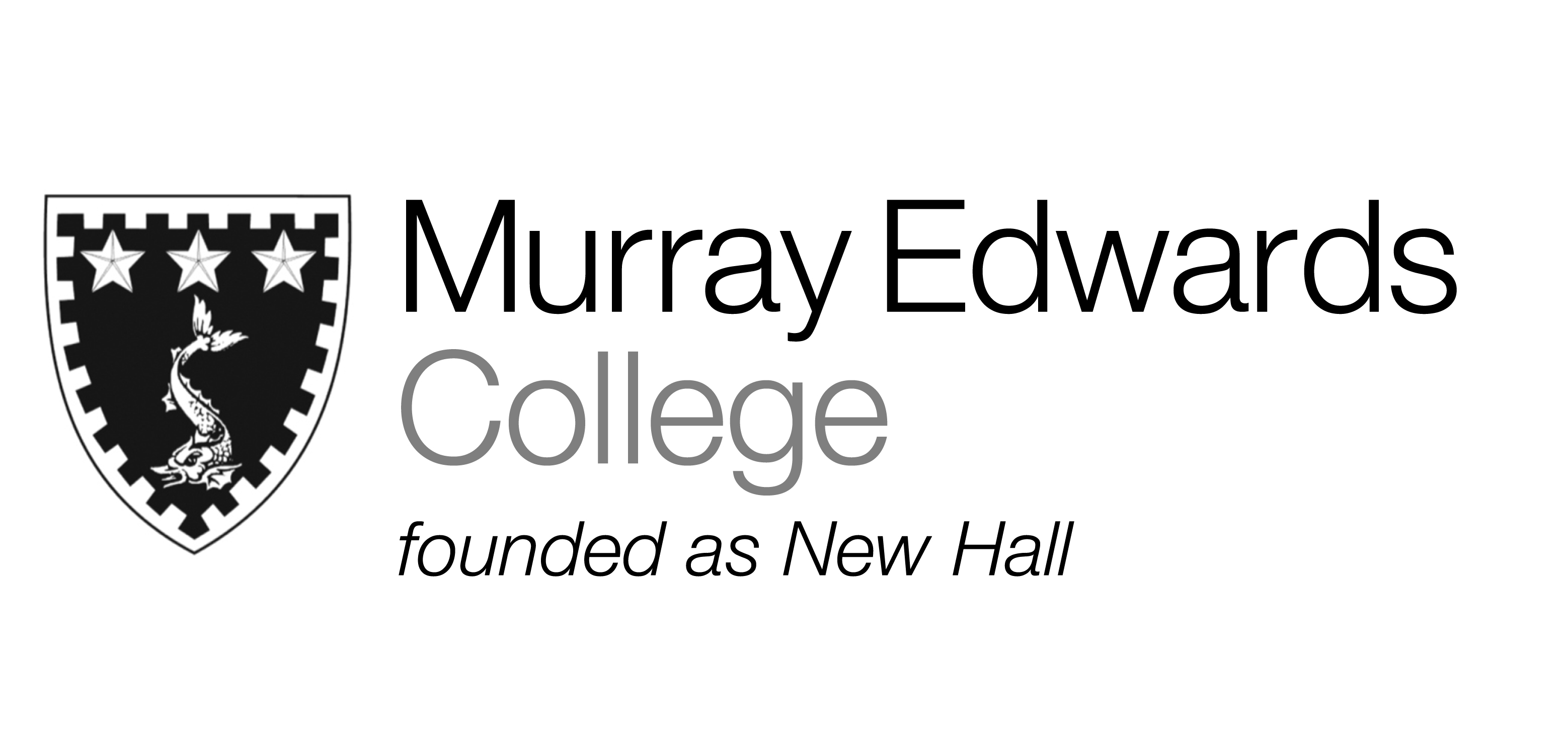 Cafeteria lunch      Friday 22nd November 2013 SoupLamb casseroleBattered market fish served with tartar sauce and lemon Winter vegetable hot pot Jacket potatoes with various fillingsCreamed potato Fresh ChipsCarrots and peas Dessert Please note that meals may contain traces of nutsCafeteria dinner       Friday 22nd November 2013 SoupMarinated steak served with garlic butter Sole Goujons served with tartar sauce Spinach and cheese Macaroni Jacket potatoes with various fillingsFresh ChipsGrilled mushrooms Broccoli DessertPlease note that meals may contain traces of nuts